KEMENTERIAN KEUANGAN REPUBLIK INDONESIA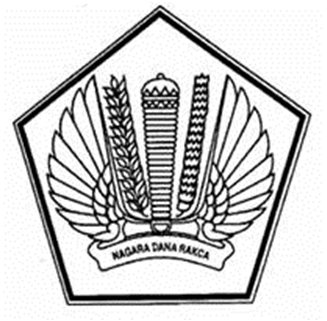 DIREKTORAT JENDERAL BEA DAN CUKAIDIREKTORAT KEPABEANAN INTERNASIONAL DAN ANTAR LEMBAGAPEJABAT PENGELOLA INFORMASI DAN DOKUMENTASI TINGKAT IJALAN JENDERAL A. YANI JAKARTA - 13230 KOTAK POS 108 JAKARTA – 10002 TELEPON : 021-4890308 FAXIMILI : 021-4750805 SITUS www.beacukai.go.idPUSAT KONTAK LAYANAN 1500225; EMAIL info@customs.go.idPERNYATAAN KEBERATAN ATAS PERMOHONAN INFORMASIINFORMASI PENGAJU KEBERATANNomor Pendaftaran Keberatan	: KEB-…………..	/PPID.BC/2020			(diisi petugas)”Nomor Pendaftaran Permohonan	: ………………………………………………………………………………………Informasi			Tujuan Penggunaan Informasi	: ………………………………………………………………………………………Identitas Pemohon			: ………………………………………………………………………………………	Nama				: ………………………………………………………………………………………	Alamat				: ………………………………………………………………………………………					  ………………………………………………………………………………………	Pekerjaan			: ………………………………………………………………………………………	Nomor Telepon			: ………………………………………………………………………………………	NIK / NPWP			: ………………………………………………………………………………………	Bersama ini kami lampirkan**	: Salinan bukti pengesahan status badan hukum Indonesia dari Kementerian  yang membidangi hukum dan hak asasi manusia nomor …Identitas Kuasa Pemohon***	Nama				: ………………………………………………………………………………………	Alamat				: ………………………………………………………………………………………					  ………………………………………………………………………………………	Nomor Telepon			: ………………………………………………………………………………………	NIK / NPWP			: ………………………………………………………………………………………ALASAN PENGAJUAN KEBERATAN****KASUS POSISI (tambahkan kertas bila perlu)………………………………………………………………………………………………………………………………………………………………………………………………………………………………………………………………………………HARI/TANGGAL TANGGAPAN ATAS KEBERATAN AKAN DIBERIKAN: (Tanggal, bulan, tahun diisi petugas)*****Demikian keberatan ini saya sampaikan, ata perhatian dan tanggapannya, saya ucapkan terima kasih..............(tempat),………………………………(tanggal/bulan/tahun)******Mengetahui, *******       Petugas Informasi,	Pengaju Keberatan,    (Penerima Keberatan)(......................................)	(............................)      Nama dan tanda tangan	   Nama dan tanda tanganKeterangan*		Nomor register pengajuan keberatan diisi berdasarkan buku register pengajuan keberatan**		Diisi oleh Pemohon Informasi Publik Badan Hukum Indonesia***    	Identitas kuasa pemohon diisi jika ada kuasa pemohonnya dan melampirkan Surat Kuasa****   	Sesuai dengan Pasal 35 UU KIP, dipilih oleh pengaju keberatan sesuai dengan alasan keberatan yang diajukan*****  	Diisi sesuai dengan ketentuan jangka waktu dalam UU KIP******		Tanggal diisi dengan tanggl diterimanya pengajuan keberatan yaitu sejak keberatan dinyatakan lengkap sesuai dengan buku pengajuan register keberatan*******	Dalam hal keberatan diajukan secara langsung, maka formulir keberatan juga ditandatangani oleh petugas yang menerima pengajuan keberatan